В соответствии с Федеральным законом от 06.10.2003 № 131-ФЗ «Об общих принципах организации местного самоуправления в Российской Федерации», Уставом муниципального образования Соль-Илецкий городской округ, постановляю: 1. Внести изменения постановление администрации муниципального образования Соль-Илецкий городской округ от 04.06.2018 № 1247-п  «О создании межведомственной рабочей группы по построению, развитию, внедрению и эксплуатации аппаратно-программного комплекса «Безопасный город» на территории Соль-Илецкого городского округа»:1.1. Приложение №1 к постановлению администрации муниципального образования Соль-Илецкий городской округ от 04.06.2018 № 1247-п  «О создании межведомственной рабочей группы по построению, развитию, внедрению и эксплуатации аппаратно-программного комплекса «Безопасный город» на территории Соль-Илецкого городского округа» изложить в новой редакции согласно приложению к настоящему постановлению.2. Контроль за исполнением данного постановления возложить на заместителя главы администрации Соль-Илецкого городского округа- руководителя аппарата Немича В.М.3. Постановление вступает в силу после его подписания.Глава муниципального образованияСоль-Илецкий городской округ                                                        А.А. КузьминВерноВедущий специалисторганизационного отдела                                                              Е.В. ТелушкинаРазослано: Прокуратура Соль-Илецкого района,  отдел по делам ГО, ПБ и ЧС, организационный отдел, в дело.Состав межведомственной рабочей группы по построению, развитию, внедрению и эксплуатации аппаратно-программного комплекса «Безопасный город» на территории Соль-Илецкого городского округа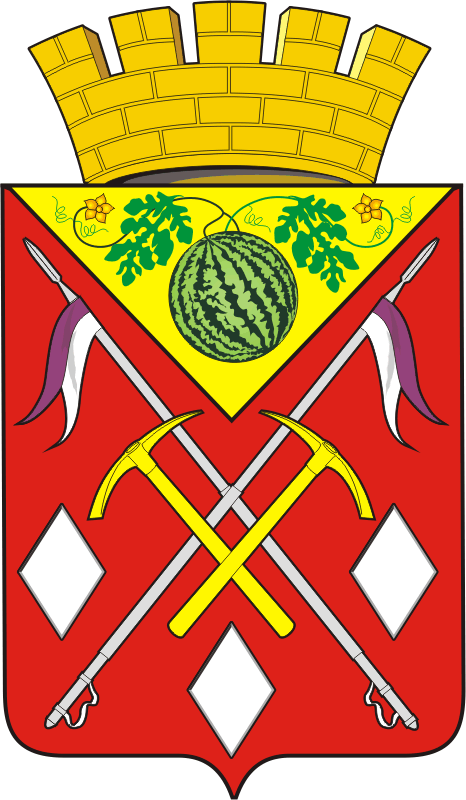 АДМИНИСТРАЦИЯМУНИЦИПАЛЬНОГО ОБРАЗОВАНИЯСОЛЬ-ИЛЕЦКИЙ ГОРОДСКОЙ ОКРУГОРЕНБУРГСКОЙ ОБЛАСТИПОСТАНОВЛЕНИЕ13.02.2020  № 266-пО внесении изменений в  постановление администрации муниципального образования Соль-Илецкий городской округ от 04.06.2018 № 1247-п «О создании межведомственной рабочей группы по построению, развитию, внедрению и эксплуатации аппаратно-программного комплекса «Безопасный город» на территории Соль-Илецкого городского округа»Приложение к постановлению администрации	                   Соль-Илецкого городского округа13.02.2020 № 266-п№ п/пФИОДолжность1НемичВалентин МихайловичРуководитель межведомственной рабочей группы - заместитель главы администрации муниципального образования Соль-Илецкий городской округ- руководитель аппарата2ПолосухинСергей Владимирович Заместитель руководителя межведомственной рабочей группы – начальник отдела по делам ГО, ПБ и ЧС администрации муниципального образования Соль-Илецкий городской округ3АбземиловРифат РенатовичСекретарь межведомственной рабочей группы – главный специалист отдела по делам ГО, ПБ и ЧС администрации муниципального образования Соль-Илецкий городской округЧлены межведомственной группыЧлены межведомственной группыЧлены межведомственной группы4ПодковыроваЮлия ВалентиновнаЗаместитель главы администрации муниципального образования Соль-Илецкий городской округ по экономике, бюджетным отношениям и инвестиционной политике5ПодковыровНиколай НиколаевичНачальник организационного отдела администрации муниципального образования Соль-Илецкий городской округ6МадатСергей АнатольевичЗаместитель начальника ОМВД России по Соль-Илецкому городскому округу (по согласованию)7АхвердиевАмза ГумбатовичЗаместитель начальника ЛоП на ст. Илецк Оренбургского ЛО МВД России на транспорте, капитан полиции8ЮртаевАлександр НиколаевичНачальник ПСЧ-. Соль-Илецка 9-го отряда ФПС  (по согласованию)9ТулаевОлег ВладимировичНачальник МКУ «ЕДДС Соль-Илецкого городского округа»10ПроскуринМаксим ВикторовичНачальник отдела автоматизации и информационных технологий администрации муниципального образования Соль-Илецкий городской округ